消费品召回计划生产者名称厦门市腾跃工贸有限公司产品名称婴儿腰凳品牌迪咕咪涉及数量100型号/规格DG7301生产起止日期2021年3月1日-2021年3月31日生产批号/批次20210301产品描述及外观图片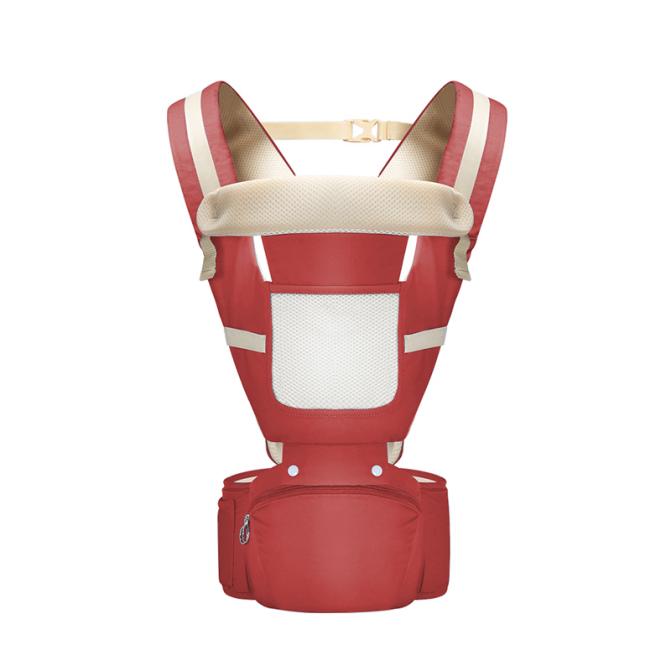 存在的缺陷有害物质邻苯二甲酸酯含量超标可能导致的后果儿童长期接触，会对身体造成伤害避免损害发生的应急处置方式立即停止使用问题产品具体召回措施为消费者提供退换货服务召回负责机构厦门市腾跃工贸有限公司召回联系方式4000-233-279召回进度安排2022年6月27日至2022年9月27日，厦门市腾跃工贸有限公司在网店发布召回公告，并通过公司售后旺旺联系等方式通知经销商此次召回事宜，为购买该批次产品的消费者提供退换货服务。同时，消费者也可拨打电话4000-233-279了解具体事宜。其他需要报告的内容无其他信息相关用户也可以登录缺陷产品管理中心网站dpac.samr.gov.cn、www.recall.org.cn或关注微信公众号（SAMRDPAC)，或拨打缺陷产品管理中心热线电话：010-59799616，了解更多信息。